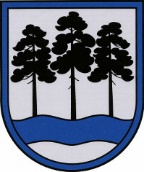 OGRES  NOVADA  PAŠVALDĪBAReģ.Nr.90000024455, Brīvības iela 33, Ogre, Ogres nov., LV-5001tālrunis 65071160, e-pasts: ogredome@ogresnovads.lv, www.ogresnovads.lv OGRES NOVADA PAŠVALDĪBAS Sabiedrisko pārvadājumu un transporta infrastruktūras jautājumu KOMITEJAS SĒDES PROTOKOLSOgrē, Brīvības ielā 33, 3.stāva zālēSēde sasaukta pulksten. 11.30Sēdi atklāj pulksten. 11.50 Sēdi vada: Sabiedrisko pārvadājumu un transporta infrastruktūras jautājumu komitejas priekšsēdētājs Indulis Trapiņš.Sēdi protokolē: Ogres novada pašvaldības centrālās administrācijas Kancelejas lietvede Arita Zenfa.Piedalās komitejas locekļi: Egils Helmanis, Atvars Lakstīgala, Toms Āboltiņš, Dainis Širovs.Nepiedalās komitejas locekļi: Ilmārs Zemnieks – darba nespējas lapa.Piedalās deputāti: Gints Sīviņš, Rūdolfs Kudļa, Dace Māliņa, Raivis Ūzuls,  Dace Kļaviņa, Valentīns Špēlis, Andris Krauja, Pāvels Kotāns, Jānis Siliņš, Jānis Iklāvs,  Daiga Brante, Artūrs Mangulis, Santa Ločmele, Dace Veiliņa, Kaspars Bramanis, Dzirkstīte Žindiga.Nepiedalās deputāti: Jānis Kaijaks – iemesls nav zināms.Piedalās pašvaldības darbinieki un uzaicinātie: Ogres novada pašvaldības izpilddirektors Pēteris Špakovskis, Izpilddirektora vietniece Dana Bārbale, Kancelejas vadītāja Ingūna Šubrovska, Juridiskās nodaļas jurists Andris Pūga, Personālvadības nodaļas vadītāja Antra Pūga, Informācijas sistēmu un tehnoloģiju nodaļas datorsistēmu un datortīklu administrators Kaspars Vilcāns, Informācijas sistēmu un tehnoloģiju nodaļas datorsistēmu un datortīklu administrators Artūrs Beitiks.SĒDES DARBA KĀRTĪBA:1. Ogres novada pašvaldības saistošo noteikumu Nr.__/2024 “Par koplietošanas transportlīdzekļu izmantošanu Ogres novadā” izdošanu.1. Ogres novada pašvaldības saistošo noteikumu Nr.__/2024 “Par koplietošanas transportlīdzekļu izmantošanu Ogres novadā” izdošanuLēmuma projekta ziņotājs - Andris Pūgabalsojot: ar 5 balsīm "Par" (Atvars Lakstīgala, Dainis Širovs, Egils Helmanis, Indulis Trapiņš, Toms Āboltiņš), "Pret" – nav, "Atturas" – nav, Sabiedrisko pārvadājumu un transporta infrastruktūras jautājumu komitejas NOLEMJ:Atbalstīt sagatavoto lēmuma projektu un iesniegt izskatīšanai Ogres novada domē.Sēdi slēdz pulksten 11.54ŠIS DOKUMENTS IR PARAKSTĪTS AR DROŠUELEKTRONISKO PARAKSTU UN SATUR LAIKA ZĪMOGU2024. gada 18. aprīlisNr.2Sēdes vadītājs, Sabiedrisko pārvadājumu un transporta infrastruktūras jautājumu komitejas priekšsēdētājsIndulis Trapiņš                Arita Zenfa